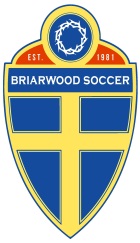 Briarwood Soccer U6 Game ScheduleFall 2017 (First Draft  9/12/17)All games are played at the Briarwood 119 fields across the street from Briarwood High School located at 6255 Cahaba Valley Rd. 35242.  The first team listed will wear the Gold side of the jersey, the second team listed will wear the Blue side of the jersey.  The U6 field is the field located closest to 119 as you enter the fields.  If the weather is bad, call our weather hotline at 205.776.5603 for updated information on our games. Saturday, September 9, 2017 9:00 a.m. Bobby Lilley vs. Chris Goodman		 10:00 a.m. Jeff Ball vs. Andrea Austin	11:00 a.m. Jacob Gaydosh vs. Mike LackeySaturday, September 16, 2017 9:00 a.m. Bobby Lilley vs. Jacob Gaydosh		 10:00 a.m. Chris Goodman vs. Jeff Ball	11:00 a.m. Mike Lackey vs. Andrea AustinSaturday, September 23, 2017, Team Picture Day 9:00 a.m. Andrea Austin vs. Jacob Gaydosh		 10:00 a.m. Jeff Ball vs. Bobby Lilley	11:00 a.m. Mike Lackey vs. Chris Goodman Saturday, September 30, 2017 9:00 a.m.  Bobby Lilley vs. Mike Lackey		 10:00 a.m. Jacob Gaydosh vs. Jeff Ball  11:00 a.m. Chris Goodman vs. Andrea AustinSaturday, October 7, 2017 9:00 a.m.  Andrea Austin vs. Bobby Lilley	 10:00 a.m. Mike Lackey vs. Jeff Ball  11:00 a.m. Chris Goodman vs. Jacob GaydoshSaturday, October 14, 2017 – No Games, Fall BreakSaturday, October 21, 20179:00 a.m. Jeff Ball vs. Andrea Austin		 10:00 a.m. Jacob Gaydosh vs. Mike Lackey	11:00 a.m. Bobby Lilley vs. Chris GoodmanSaturday, October 28, 20179:00 a.m. Bobby Lilley vs. Jacob Gaydosh		 10:00 a.m. Chris Goodman vs. Mike Lackey	11:00 a.m. Jeff Ball vs. Andrea AustinSaturday, November 4, 20179:00 a.m. Andrea Austin vs. Jacob Gaydosh		 10:00 a.m. Mike Lackey vs. Bobby Lilley	11:00 a.m. Jeff Ball vs. Chris Goodman Wednesday, December 13, 2017 – Soccer Club Banquet, 6pm at Briarwood Church